         МКДОУ «НОВОХОПЕРСКИЙ ДЕТСКИЙ САД ОБЩЕРАЗВИВАЮЩЕГО ВИДА «РОДНИЧОК»СЦЕНАРИЙ  УТРЕННИКА К 8 МАРТАВ ПЕРВОЙ МЛАДШЕЙ ГРУППЕ« МАМОЧКА МИЛАЯ, МАМА МОЯ…»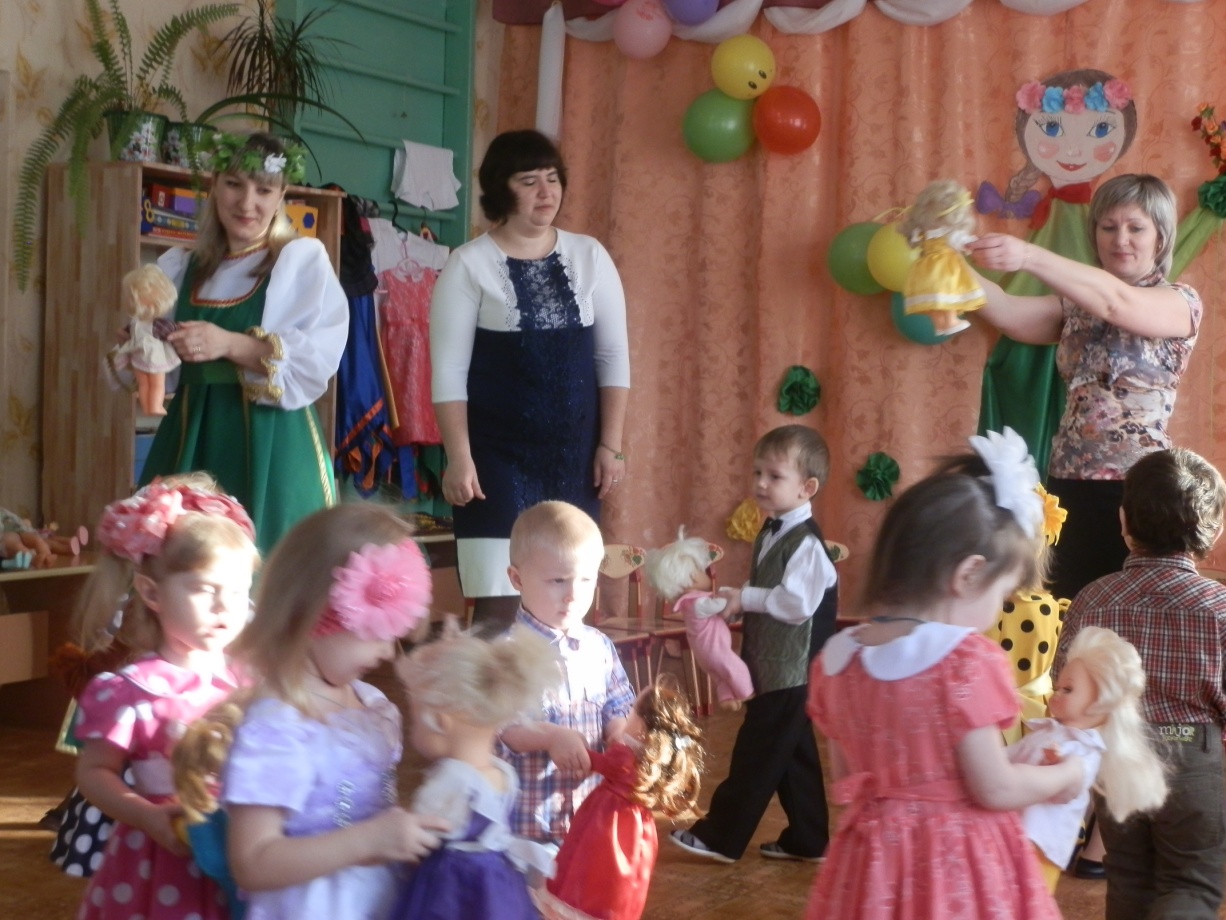                                                       ВОСПИТАТЕЛЬ: СПАССКИХ Л.В.                                                           МУЗЫКАЛЬНЫЙ РУКОВОДИТЕЛЬ:                                                                                     РУДЕНКО Т.П.2014 г.В зал стайкой входят дети, становятся в круг. Под  музыку «Мама моя».Ведущий: Посмотрите, ребята, как красиво в нашем зале, мы украсили его цветами и шарами, потому что сегодня праздник. А какой?Дети:Мамин праздник.Ведущий: Ручьи звенят сверкая,Шумят и тут, и там,Настал весенний праздникУ наших милых мам.Все готово к празднику –Так что ж мы ждем?Давайте вместе дружноВесну все позовем!Ведущий:                                 К нам Весна- весняночка приходи.                                С нами праздник весело проведи!Звучит музыка весны Чайковского. Выходит Весна.Весна:Здравствуйте  ребятки,Здравствуйте гости,Я Весна- краснаВ гости к вам пришла.С вами петь и плясать,Наших мам поздравлять.Друг друга за руки возьмемИ хоровод мы поведем.Исполняется хоровод  «Тучка- плакучка».Весна:Выглянуло солнышко,Стало всем тепло.Песенку про мамочкуВремя петь пришло.Исполняется песенка  о маме « Ты чья?»Ведущий: Будем мам мы поздравлятьС куклами пойдем плясать.Исполняется «Пляска с куклами».Ведущий: А сейчас дети почитают стихи о маме.1 Я сегодня не шалю вовсе не проказник.Догадайтесь, почему? Потому что праздник.2.Вот какой нарядный детский сад!Это мамин праздник у ребят.3.Мама так тебя люблю, что не знаю прямоЯ большому кораблю дам названье – мама.4.Я один у мамы сын - нет у мамы дочкиКак же маме не помочь , постирать платочки.5.Я цветочек поливал, мой цветок красивым стал.Маме я его дарю, мама я тебя люблю!6.Я поздравить маму с праздником хочу.Сделаю для мамы всё, что захочу.7.Ты мамуленька моя, поздравляю я тебя:С первыми цветочками и с хорошей дочкой.8. Маму очень я люблю, ей привет горячий шлю,Но не только ей одной и бабуленьке родной.                     Исполняется «Песня о бабушке».Весна:Заиграй-ка музыка поскорей,Закружи нас музыка веселей. Станем громко хлопать и приседать,Всех гостей на празднике радовать.Исполняется «Русская пляска».Весна:Ой, ребятки, посмотрите.Все скорей ко мне бегите.Я вам что-то покажу,На карусельке закружу.Раскрывает зонтик, к нему закреплены атласные ленточки.Дети берутся за ленточки. Проводится игра «Карусель».Ведущий: На карусельке покатались,Хорошо все наплясались,А теперь мы отдохнемИ для мам стихи прочтем.1.Лучше мамы моей никого не знаюВедь она у меня самая родная.2.Мы с братишкою вдвоем всю квартиру уберем.Испечем пирог  румяный, будем ждать прихода мамы.3.Бабушка  моя самая родная,Бабушка  моя золотая !4.Помогаю маме я уже большой.Улыбнулась  мамочка стала молодой.6.Бабушку любимую очень я люблюЯ любимой бабушке варежки свяжу.7.Мама-это солнышко   Мама-это свет!   И дороже мамы в целом мире нет.8. Капают сосульки на дворе тепло.От улыбки мамы радостно, светло.9. Мы для мамочек своих песню пропоемМы для мамочек своих пляску заведем.Звучит музыка « Жили у бабуси».Ведущий: Вот как весело у нас,Ножки так и рвутся в пляс.Посмотри-ка, посмотриНам станцуют ложкари.Исполняется «Танец с ложками».Весна:Вы ребятки молодцы!                                                Сами пели и плясали,      И стихи для мам читали.Ведущий:                                                                              Вот поэтому у насЕсть подарочек для вас!Дети дарят мамам подарки под музыкальное сопровождение. 